   SEAC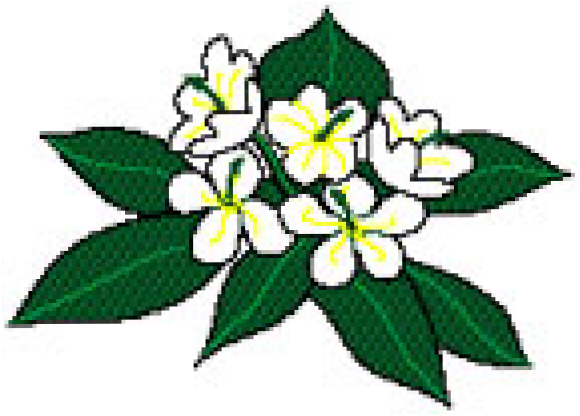    Special Education Advisory Council          1010 Richards Street, Room 118, Honolulu, HI 96813           Phone: (808)586-8126	   Fax: (808)586-8129email: spin@doh.hawaii.govSpecial Education Advisory CouncilMs. Martha Guinan, ChairMs. Susan Wood, Vice ChairMs. Sara AlimootMs. Kathie AwayaMs. Virginia Beringer Ms. Mary Brogan Ms. Deborah Cheeseman Ms. Annette CooperMs. Shana Cruz Mr. Mark Disher Ms. Mai HallDr. Kurt HumphreyMs. Tina KingMs. Jennifer Leoiki-Drino Ms. Dale MatsuuraMs. Cheryl MatthewsDr. Paul MengMs. Kaili Murbach  Mr. Chris Pelayo Ms. Kiele Pennington Ms. Kau’i Rezentes Ms. Rosie RoweDr. Scott ShimabukuroMs. Debora UyedaMr. Steven Vannatta Ms. Lisa VegasMs. Jasmine Williams Ms. Susan WoodMs. Helen Kaniho, liaison to the SuperintendentMs. Wendy Nakasone-Kalani, liaison to the military communityMs. Ivalee Sinclair, SEAC Emeritus memberAmanda Kaahanui, Staff Susan Rocco, StaffNOTICE OF MEETINGSpecial Education Advisory Council (SEAC)  MeetingMarch 8, 2024  * 9:00 a.m. – 12:00 p.m.AGENDAThe Special Education Advisory Council will be meeting virtually using interactive conference technology. The public is welcome to participate as follows:
Participate Virtually via Zoom
Click on the link below or copy and paste it into your browser window: https://us02web.zoom.us/j/85756418193?pwd=UkNNZ2hvY2hSVTJHQkhwMVRqNXhJQT09Meeting ID: 857 5641 8193       Passcode: SEAC Public In-Person Meeting Location 
 1010 Richards Street, Room 118
 Honolulu, HI  96813To join by phoneOne tap mobile:  (669) 444-9171  Meeting ID: 857 5641 8193       Passcode: 228962Public Testimony/Input from the PublicWritten Testimony/comments - To ensure the public as well as SEAC members receive testimony in a timely manner, written testimony/ comments should be submitted 24 hours prior to the scheduled meeting date and time. Any written testimony/comments submitted after this time cannot be guaranteed to be distributed in time for the meeting.Written testimony may be submitted by one the methods listed below:By email to: spin@doh.hawaii.govBy U.S. Postal Mail:SEAC, 1010 Richards Street, Room 118, Honolulu, HI 96813By facsimile to: (808) 586-8129Members of the public are also welcome to provide verbal testimony/ comments via Zoom during the agenda item “Input from the Public.” Public input is limited to 5 minutes per individual unless the individual has a communication disability that requires more time.Mandated by the Individuals with Disabilities Education ActAGENDA9:00 a.m.	A.  Call to Order/Welcome/Introductions9:10 a.m.	B.  Input from the Public9:25 a.m.	C.  Announcements9:35 a.m.	D.	Discussion on Graduation and Drop Out Rates (APR Indicators 1 & 2) by  
                              Lori Morimoto from the Monitoring and Compliance Branch and Casey 
                              Agena from the Office of Curriculum and Instructional Design
                              The focus of discussion includes new data for the FFY 2023 SPP/APR
                              and initiatives to improve graduation rates and decrease dropout rates.10:35 a.m.	E.  Updates from Maui by Helen Kaniho, Exceptional Support Branch
      The updates will include the opening of the new King Kamehameha III 
      campus, public access to school emergency action plans, the status of the 
      ESSA waiver request to forgo posting assessment data for Maui schools for   
      one year and the delivery of related services to Maui students.    10:45 a.m.	F.  Feedback on Questions Raised at February Agenda Setting by Helen KanihoInformation sharing procedures when students transfer from one public school to anotherDigital access permissions for confidential student records 10:55 a.m.	G.  Legislative Update by SEAC Legislative Committee11:10 a.m.	H.  Review of Draft Minutes for the February 9, 2024 Meeting* .11:20 a.m.	I.   Agenda Setting for the April 12, 2024 Meeting*11:30 a.m.	J.   Work Groups for Infographics and SEAC Video on Positions and Interests	12:00 p.m.	K.   Adjournment*Action Required**To Join the SEAC Zoom Meeting copy and paste this link in your browser window:https://us02web.zoom.us/j/85756418193?pwd=UkNNZ2hvY2hSVTJHQkhwMVRqNXhJQT09Meeting ID: 857 5641 8193Passcode: SEACOne tap mobile: (669) 444-9171Meeting ID: 857 5641 8193Passcode: 228962If you need an auxiliary aid/service or other accommodation due to a disability, please contact SEAC at spin@doh.hawaii.gov or (808) 586-8126 (V/T) as soon as possible.  Requests made as early as possible have a greater likelihood of being fulfilled.Upon request, this notice is available in alternate/accessible formats.The agenda and meeting materials for this meeting are available for inspection in the SPIN office located at 1010 Richards Street, Room 118, Honolulu, Hawaii 96813 and on SEAC’s website at: https://seac-hawaii.org/agendas.